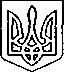 Щасливцевська  сільська  радаВиконавчий  комітетРІШЕННЯ15.08.2019 р.					№ 154Про надання дозволущодо розміщенняоб’єктів виносної/ виїзної торгівліРозглянувши заяви громадян щодо розміщення об’єктів виносної/виїзної торгівлі, надані документи та проаналізувавши місцевість, керуючись ст. 28, п.4 Закону України «Про регулювання містобудівної діяльності», ст.30, 31 Закону України «Про місцеве самоврядування в Україні», ВИРІШИВ: 1. Внести зміни в п. 1.2 рішення виконавчого комітету №129 від 18.07.2019 року, а саме слова: «за адресою: з південної сторони від б/в «Інжир»» замінити словами «за адресою: західна межа бази відпочинку ТОВ Теграс (ліворуч від в’їзду)», в зв’язку з охоронною зоною ліній електропередач.2. Контроль за виконанням рішення покласти на в. о. начальника відділу містобудування та архітектури – головного архітектора Щасливцевської сільської ради Борідко М.В.Сільський голова							В. ПЛОХУШКО